TISKOVÁ ZRÁVA: 14. roční závodu „Krumlovský hastrman“Závod „Krumlovský hastrman“ se konal 30.4.2022 v rámci krumlovských slavností „Kouzelný Krumlov“ Akce Kouzelný Krumlov byla letos přesunuta do městského parku, takže o diváky nebyla nouze.Startovní hvizd si startovní pole vyslechlo u DDM a vyrazilo po proudu řeky. Ihned po startu se do vedení dostal Michal Svoboda a skoro celý závod vedl. Nad jezem u hotelu Gold přišla obtížnější část tratě. Po otočce museli závodníci překonat proud řeky a doplavat k molu, které je umístěné u městského parku.Několik metrů před cílem před cílem se do vedení dostal Jaromír Berounský a o pouhou vteřinu překonal Michala Svobodu. Na třetím místě se umístil Standa Dlouhý z Českých Budějovic.Celkové výsledky:Muži:Dorostenci:Dorostenky:V Českém Krumlově, 19. 5. 2022 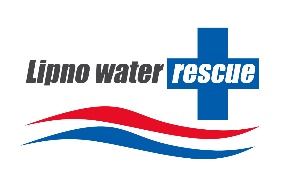 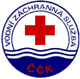  Ing. Michaela PetrůT: 606 270 047, E: bukacek@zachranari.com Vodní záchranná služba ČČK Český Krumlov Jméno a příjmeníRočníkOrganizaceČas1.Jaromír Berounský1970VZS Český Krumlov13:512. Stanislav Dlouhý1964VZS České Budějovice14:133.Milan Bukáček1959VZS Český Krumlov15:204.Tomáš Dvořák1973VZS Český Krumlov18:275.František Jána1954SP České Budějovice19:496.Radek Toman1978VZS Český Krumlov20:11Jméno a příjmeníRočníkOrganizaceČas1.Michal Svoboda2004VZS Český Krumlov13:522. Jan Hojer2004VZS Český Krumlov14:533.Tomáš Svoboda2008VZS Český Krumlov16:314.Jakub Paulus2007VZS Český Krumlov16:325.Martin Toman2010VZS Český KrumlovDNFJméno a příjmeníRočníkOrganizaceČas1.Amálie Tomanová2008VZS Český Krumlov17:47